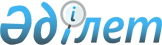 О подписании Ежегодной программы предоставления консультационных услуг на возмездной основе и признании утратившим силу постановления Правительства Республики Казахстан от 15 мая 2017 года № 263 "О подписании Ежегодной программы предоставления консультационных услуг на возмездной основе"Постановление Правительства Республики Казахстан от 25 июня 2019 года № 439
      Правительство Республики Казахстан ПОСТАНОВЛЯЕТ:
      1. Уполномочить Министра национальной экономики Республики Казахстан подписывать Ежегодную программу предоставления консультационных услуг на возмездной основе на каждый рабочий период от имени Правительства Республики Казахстан в рамках Соглашения о техническом сотрудничестве по Программе совместных экономических исследований между Правительством Республики Казахстан и Международным Банком Реконструкции и Развития, подписанного 5 декабря 2015 года.
      2. Признать утратившим силу постановление Правительства Республики Казахстан от 15 мая 2017 года № 263 "О подписании Ежегодной программы предоставления консультационных услуг на возмездной основе".
      3. Настоящее постановление вводится в действие со дня его подписания.
					© 2012. РГП на ПХВ «Институт законодательства и правовой информации Республики Казахстан» Министерства юстиции Республики Казахстан
				
      Премьер-Министр
Республики Казахстан 

А. Мамин
